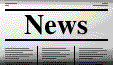 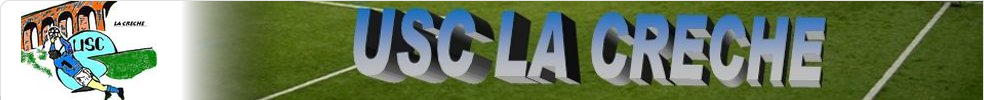 2e lettre trimestrielle (DEC  JANV  FEV 2012)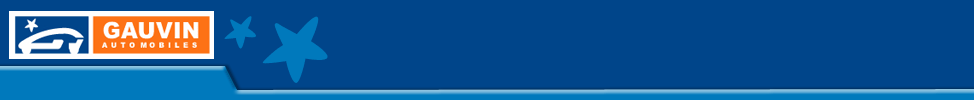 